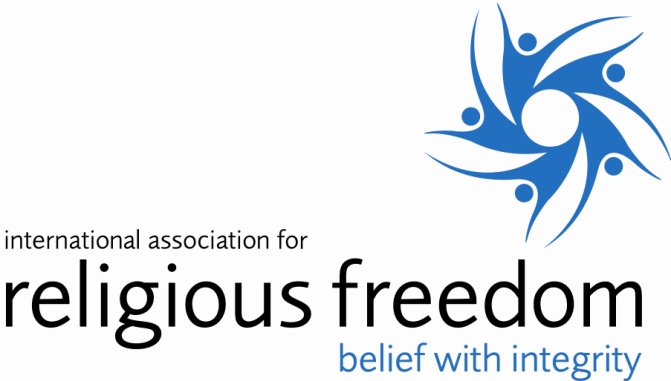                HO.: London, U K / Admn. Off. Osaka, Japan; www.iarf.net, www.iarfsacc.org; info@iarfsacc.org,IARF Holds General Consultative Status with United Nations ECOSOCInvitationInternational Association for Religious Freedom South Asia Coordinating Council (IARF SACC) SACC Human Rights Education Project & IARF India Chapter Anna Nagar West Branch, ChennaiCordially invite you forIARF-HRE on Human Values & EthicsIn view of Human Rights DayTo be held on 10th December, 2014 At Quaide – Milleth College for Men Medavakkam, Chennai –600100 Between 10-00 & 12.15 pmIn association with Quaide – Milleth College for Men, Medavakkam, Chennai Invocation: -  StudentsWelcome Address: Dr. D. Ayub Khan Dawood, QMC for men, Chennai-100Presidential Address: Dr. A. Rafi, M.Com. M.Phil., Ph.D., Principal, QMC for men, Chennai-100Inaugural address & Power point on UDHR:  K. Ramachandran National Vice-President, IARF, India ChapterSharing experience with IARF:  Dr. Prof. Rajaram, Principal, Sri Karpaga Vinayagar College of Education,    Kamuthakudi. Ramnad District   Special Address on Human Values & Ethics: Dr. Devaki Krishnakumar, Principal (Retd),Shri Shankarlal Sundarbai Shasun Jain College for Women, T. Nagar, ChennaiStreet Play on Human Rights violations & Remedy: College studentsDistribution of Certificates: Mr. J.M. Naidu, Chairman, Annanagar west extn., Branch IARF, Chennai   Vote of Thanks: Mrs. K. Yasmin, Asst. Professor and Program Officer NSS Unit.the Quaide Milleth College for men,                                  